新的雲端硬碟安裝方式點選本機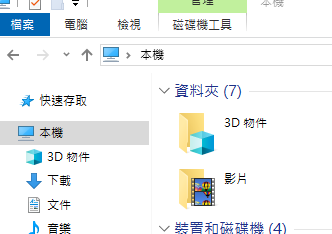 點選電腦  點選連線網路磁碟機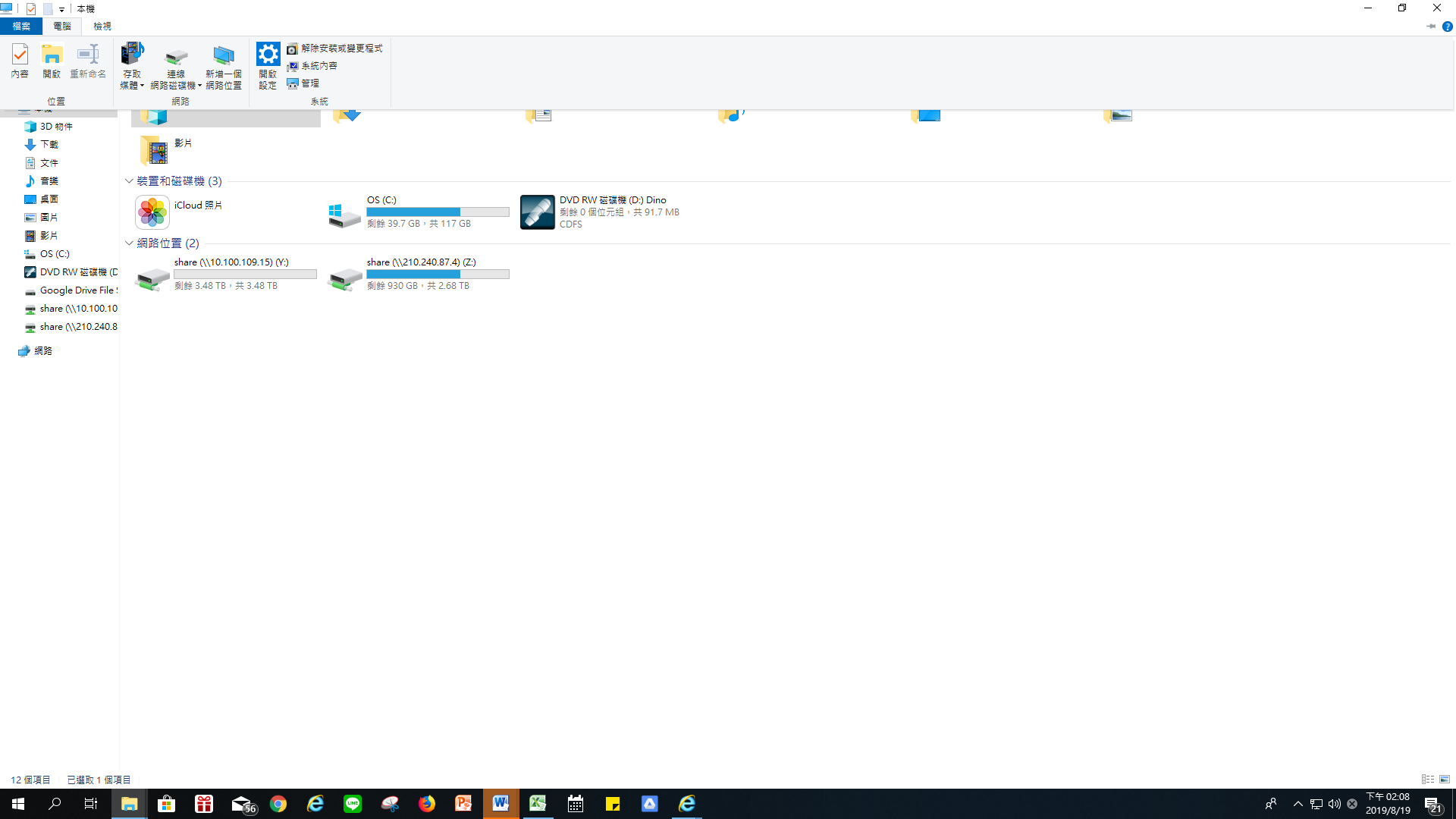 輸入  \\10.100.109.15\share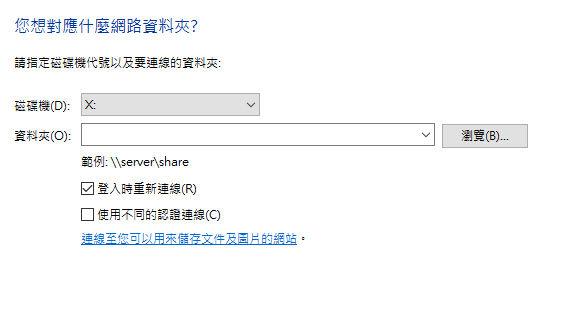 輸入使用者officeuser  密碼 sfops123  就可以連線了安裝google雲端向仁傑請一個企業版的帳號  例如:sfopsall@sfops.hlc.edu.tw仁傑會給您一個密碼  例如520530  或是統一和文書一樣取sf01……Google登入  sfopsall@sfops.hlc.edu.tw全部打進去安裝企業版雲端硬碟可以與人們分享(小組雲端)私人的照片可以放這裡  不影響學校運作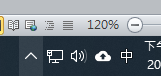 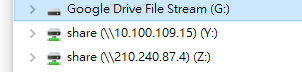 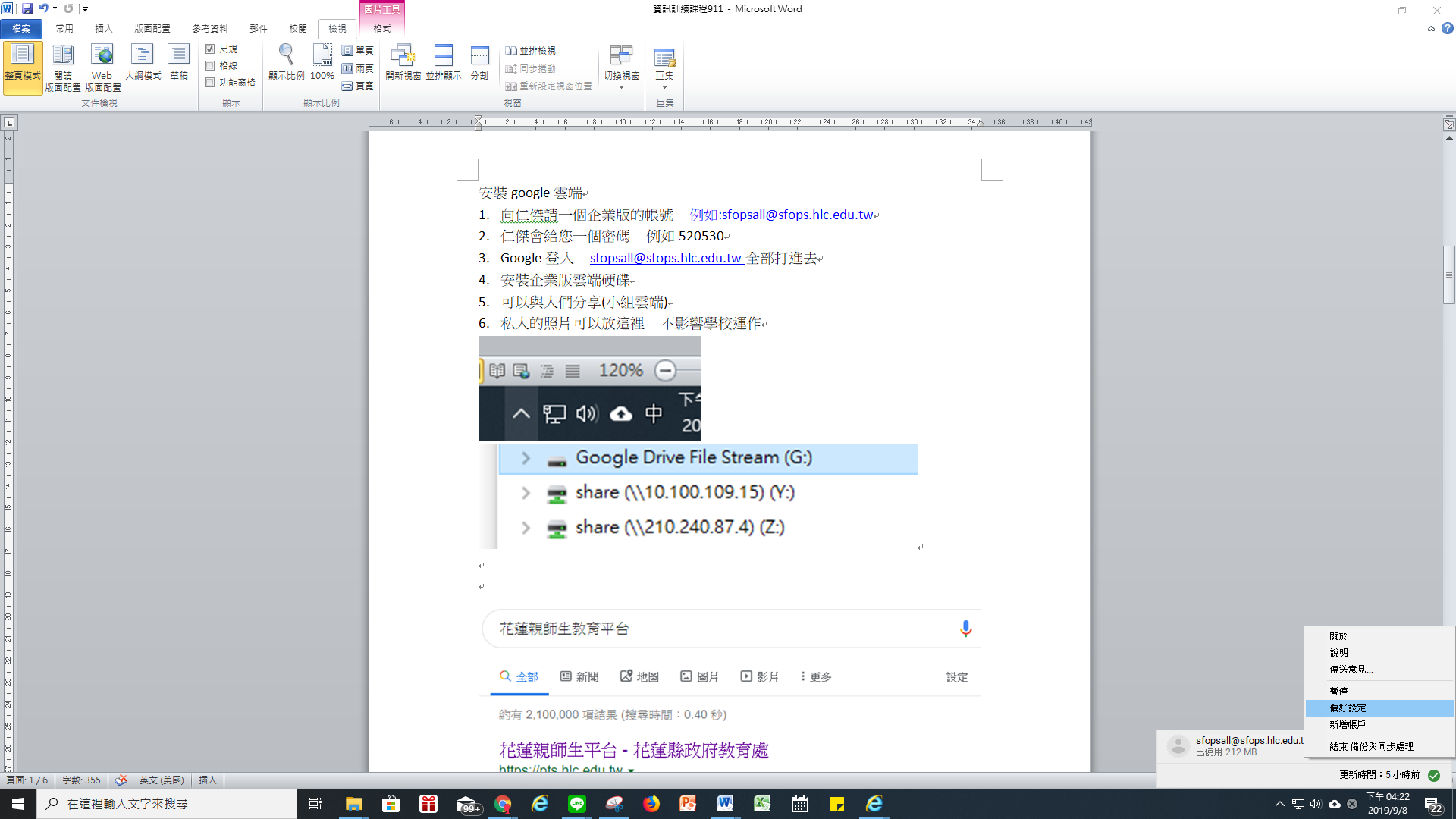 可以在偏好設定去改  在家裡也可以用喔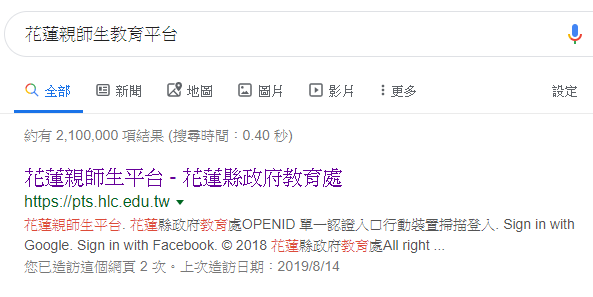  我們點教育雲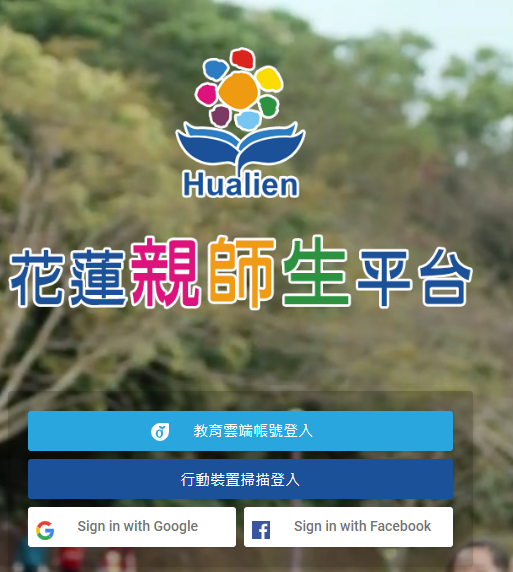 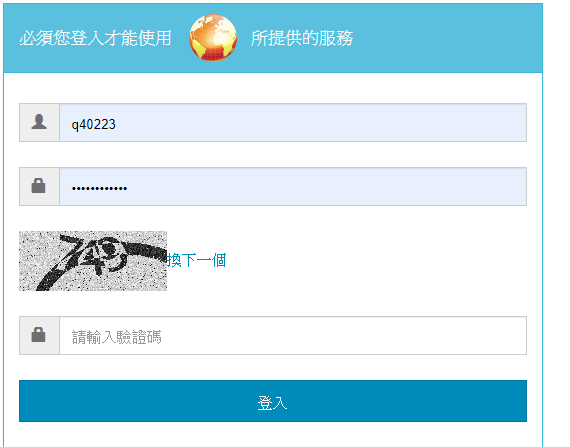 Openid帳號有問題請仁傑協助開通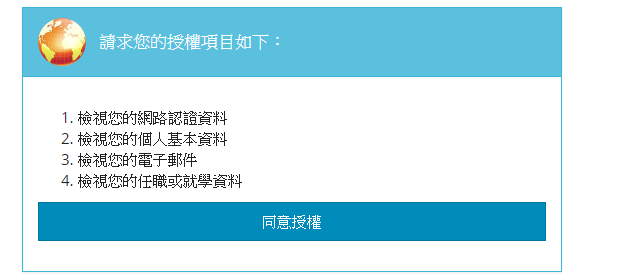 https://sso2.hlc.edu.tw/teacher/page/1/townId/3/schoolId/154626Openid   q40223  q40223q40223教職員P154626   FfdSluRc學生    N154626    fD83yg9a 可以看見自己孩子的資料  這裡要綁手機  用1c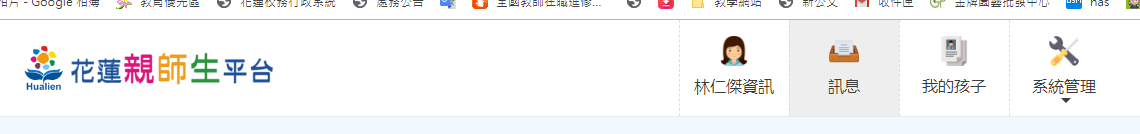 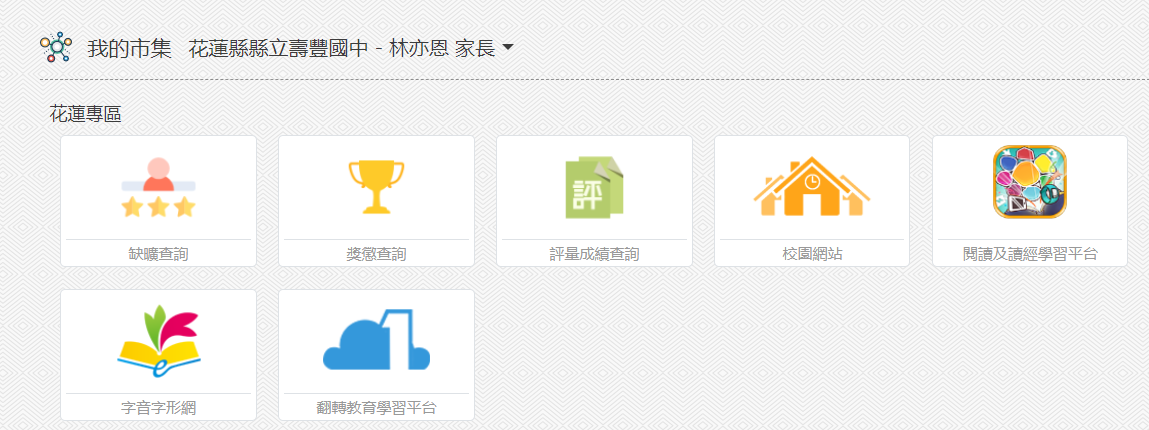 一次性登入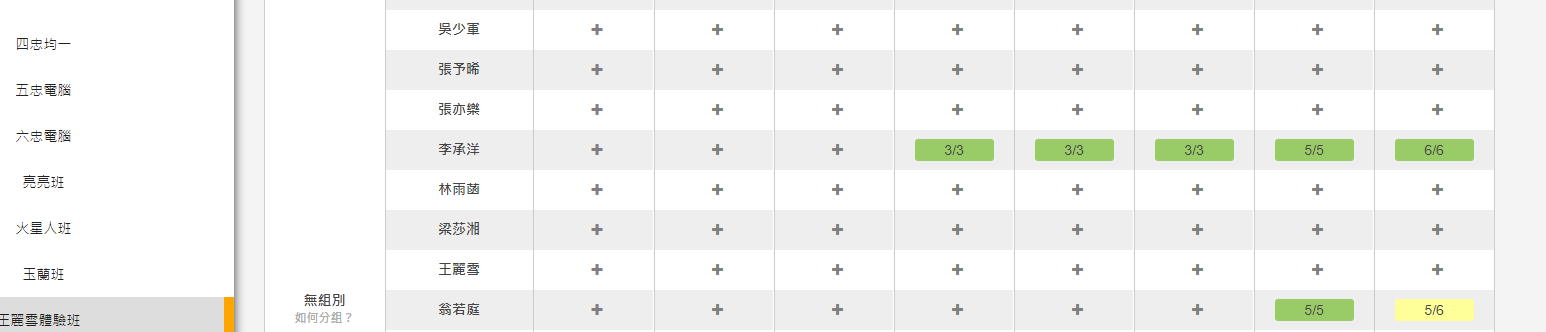 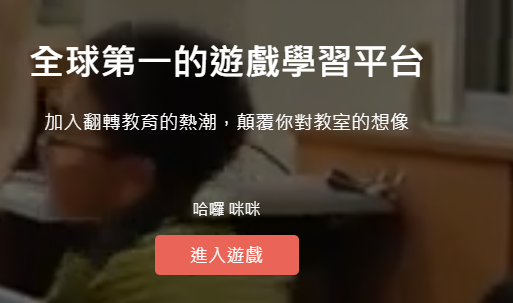 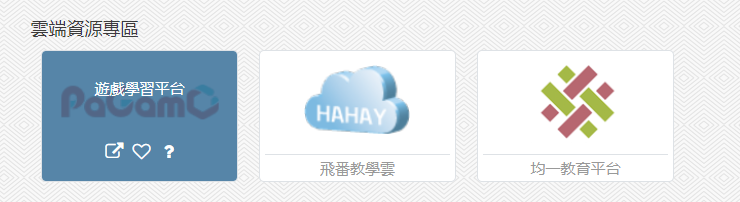 1.報修及下載2.軟體下載區有office限定IP授權180天  在學校網段用(管理者權限KMS)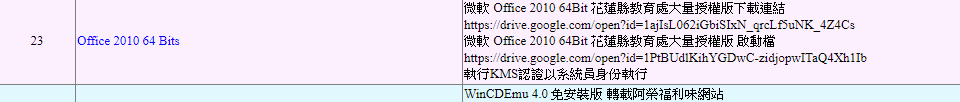 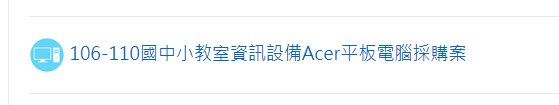 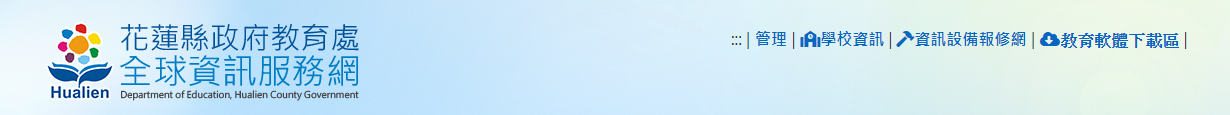   Win授權是每台電腦開機自動執行  KMS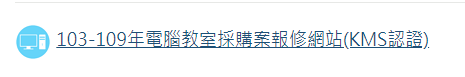 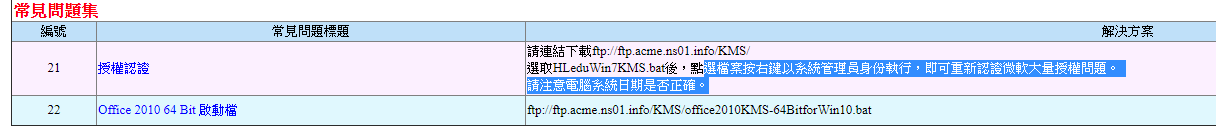 清理磁碟機桌面自己淨空打掃的小程式光碟選D槽(如果有)是否要加裝SSD 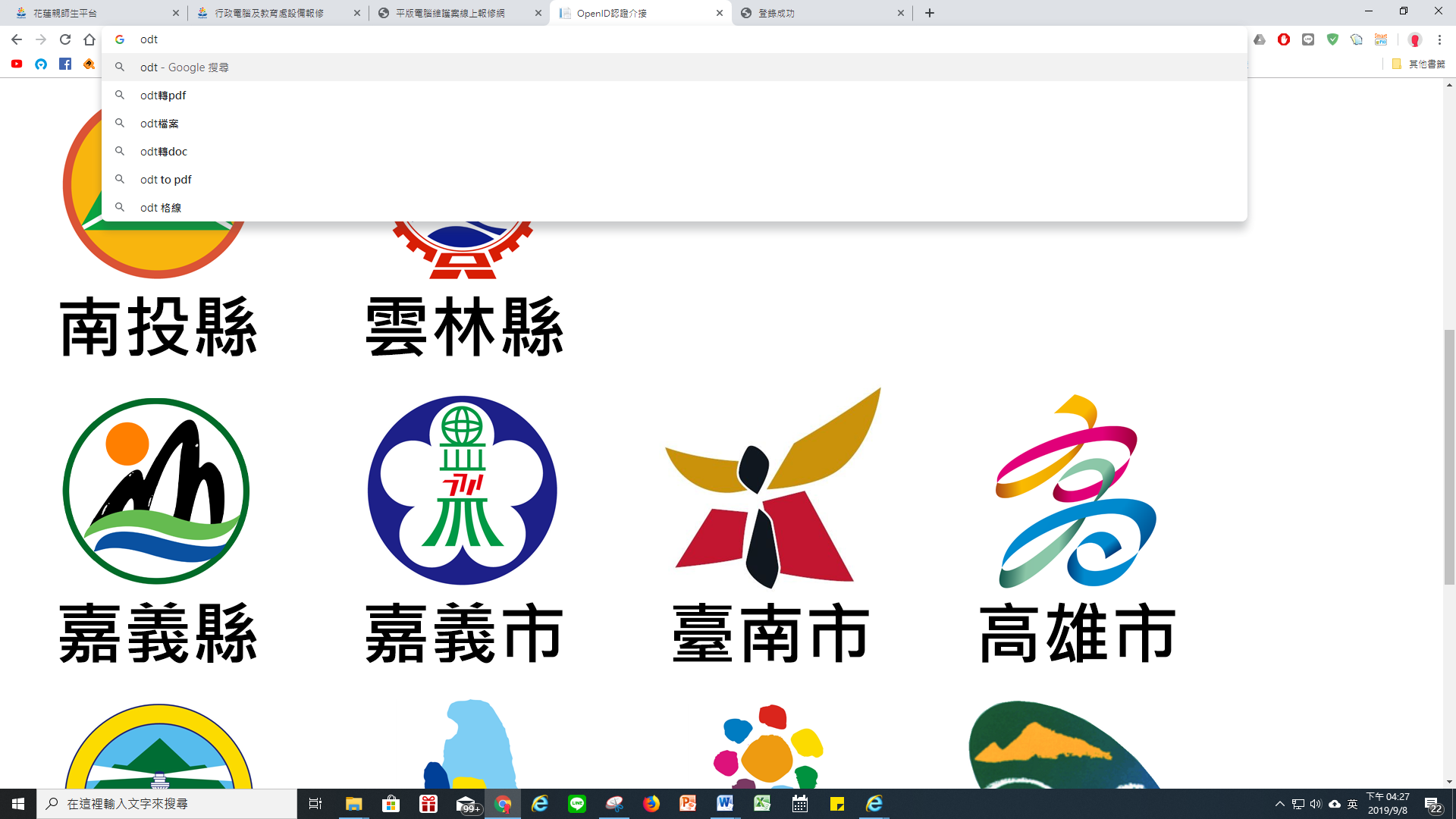 依行政院推動ODF-CNS15251為政府文件標準格式實施計畫 ，學校配合公文附檔格式事項依行政院推動ODF-CNS15251為政府文件標準格式實施計畫之項目及期程，105年具體目標為各機關系統間、政府與企業的資料交換，須支援ODF文書格式，105年6月政府公文電子交換可編輯之附件檔案格式至少須有ODF-CNS15251格式。各位同仁於收到電子公文附件檔為ODF文件格式（如ODT、ODS、ODP等），可以Microsoft Office（2007以上版本，可部分相容），或是自由軟體LibreOffice（http://zh-tw.libreoffice.org/，下載安定版）、OpenOffice(http://www.openoffice.org/zh-tw/)等。公文系統檔案打不開要先教乖乖1.先抓一個odt  ods 下來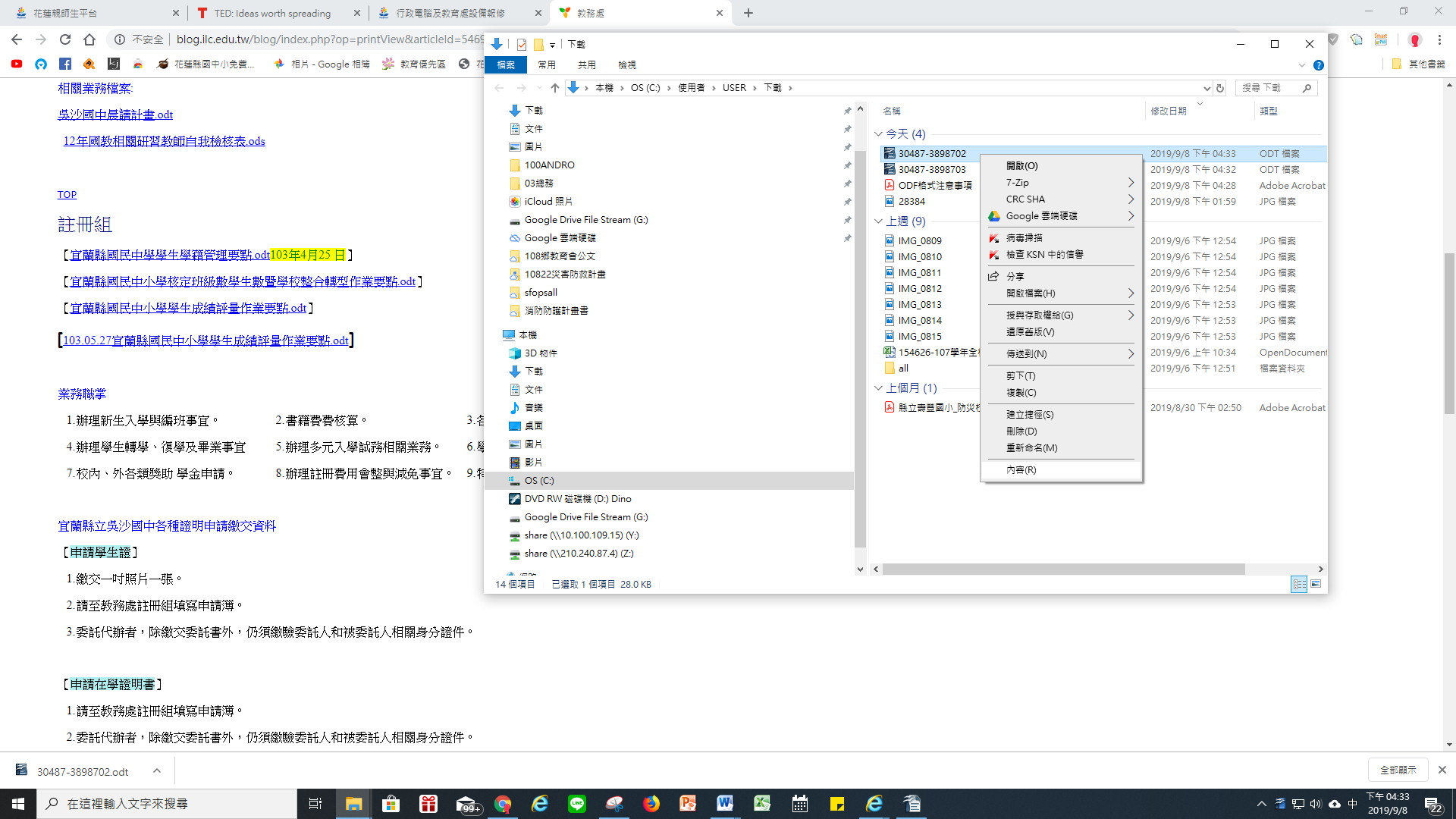 第一次要先下載檔案  或拿一個odt來教電腦用右鍵去點  選內容 選變更 選海鷗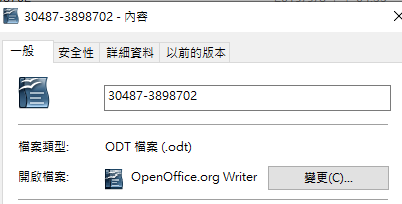 第一次要先下載檔案  或拿一個ods來教電腦用右鍵去點  選內容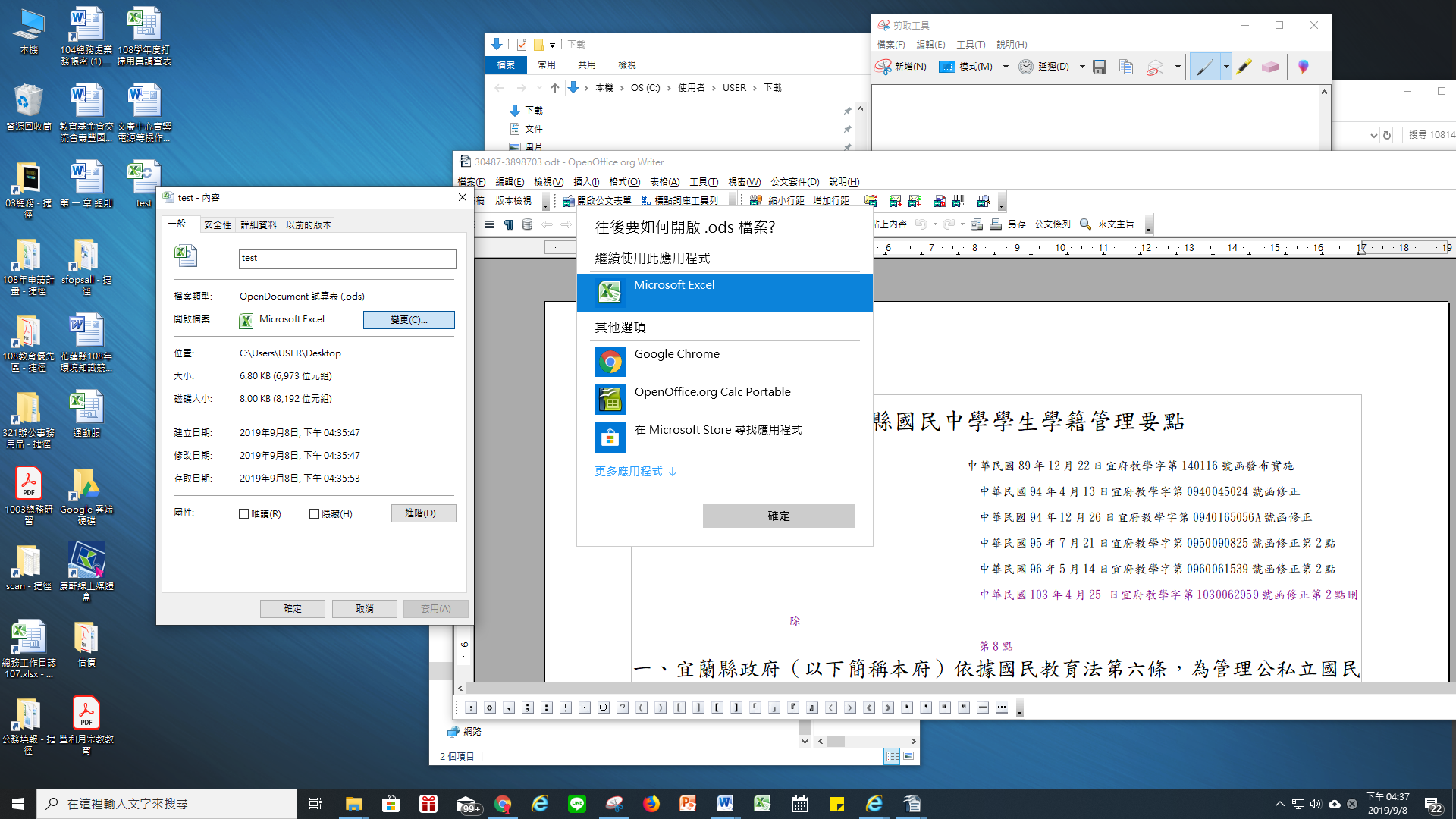 點更多應用程式  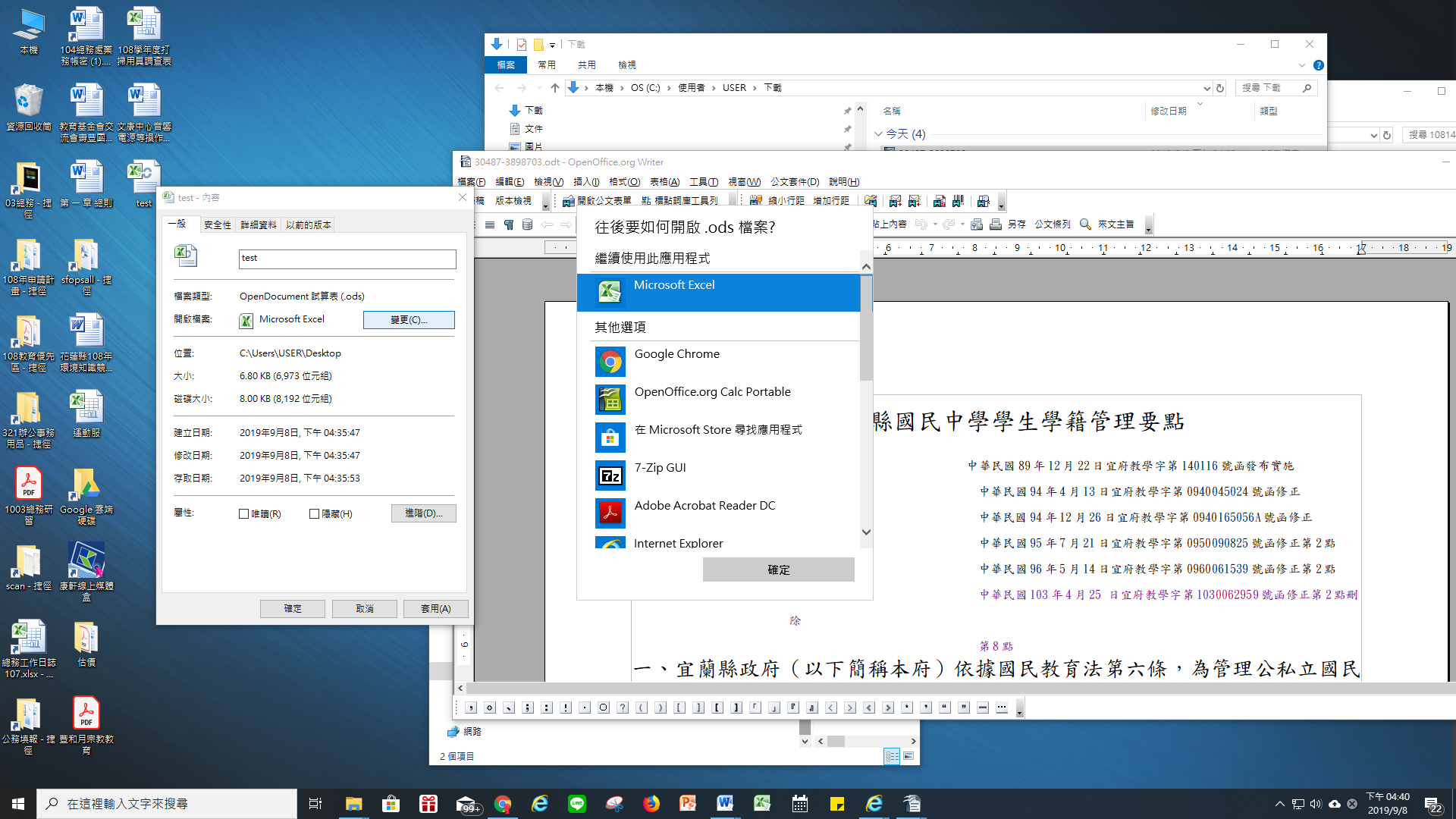 右邊方塊往下拉尋找此電腦其他應用程式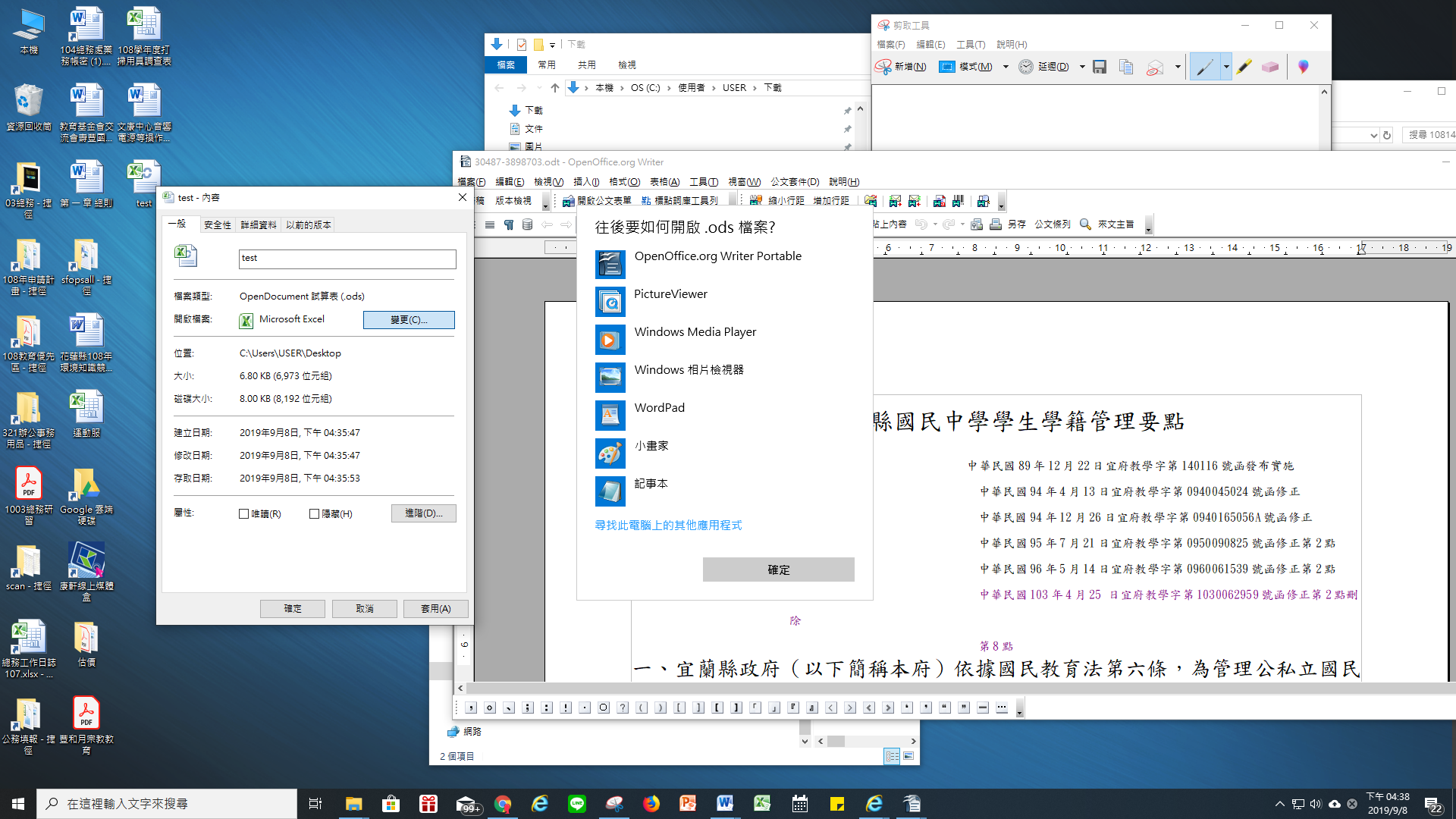 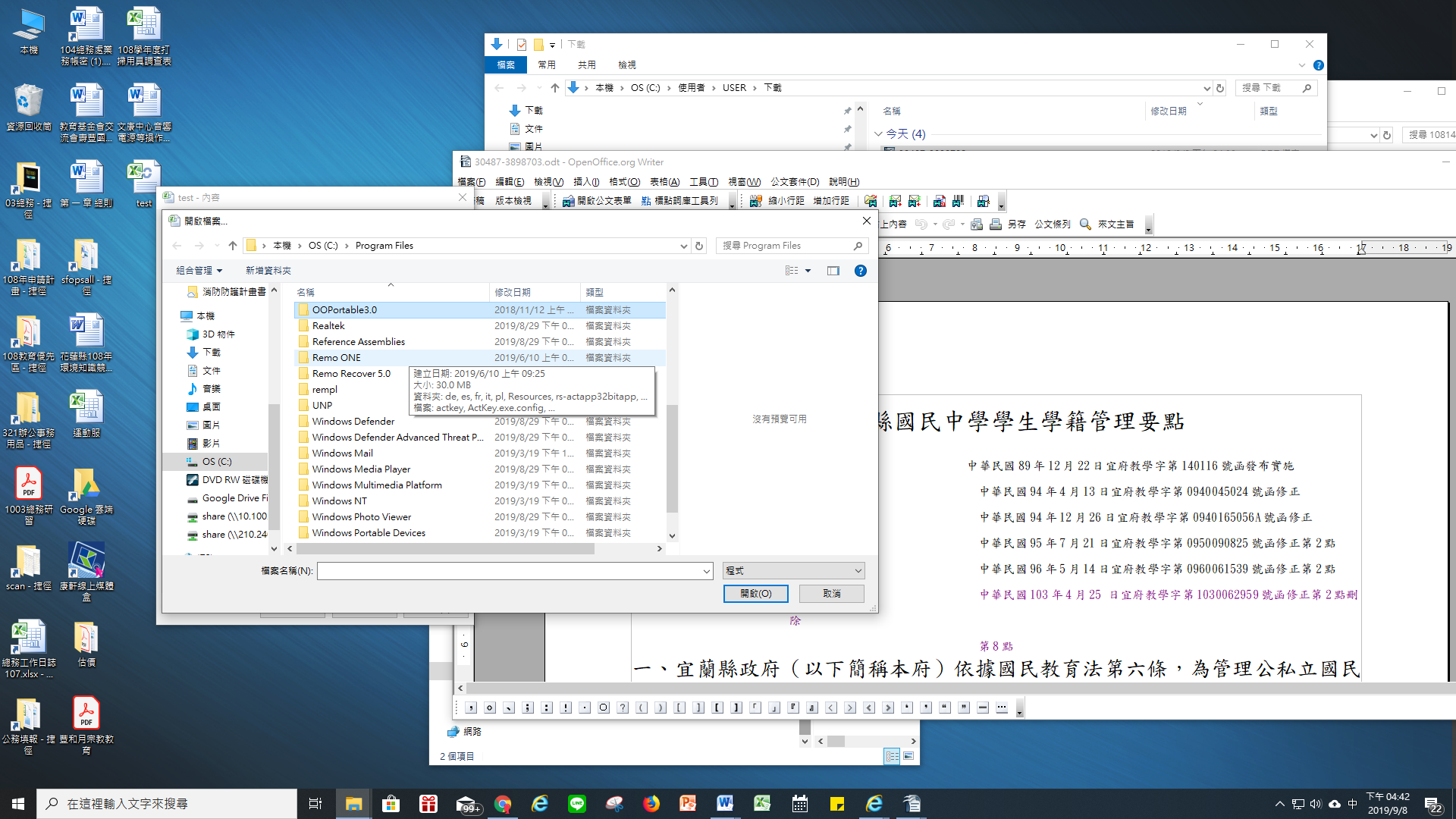 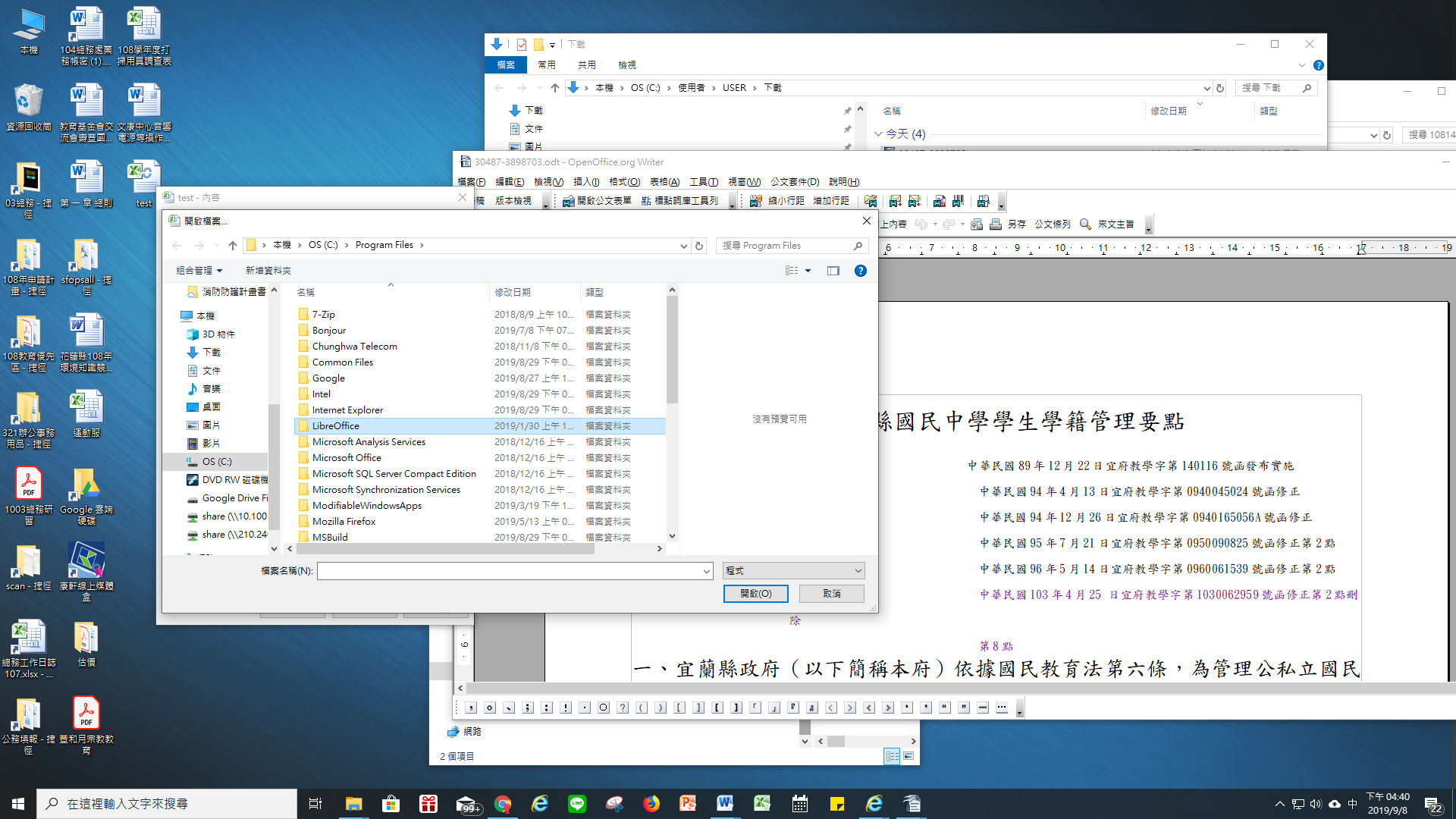 以libreofice  或 ooo底下的應用程式開啟 海鷗在裡面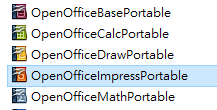 opp【108全新康軒電子書on line】康軒跨平台電子書(手機、平版專用)正式上線8月鮮體驗！！！《apple store下載點→》https://apps.apple.com/app/id1474322100全康軒電子書免費提供，各縣教師OPEN ID或康軒雲帳號即刻下載！即時享用，數位教學不用等！教師專屬服務，千萬別錯過！《網頁介紹→》http://qrcode.knsh.com.tw/r.asp?QID=VP2VC
